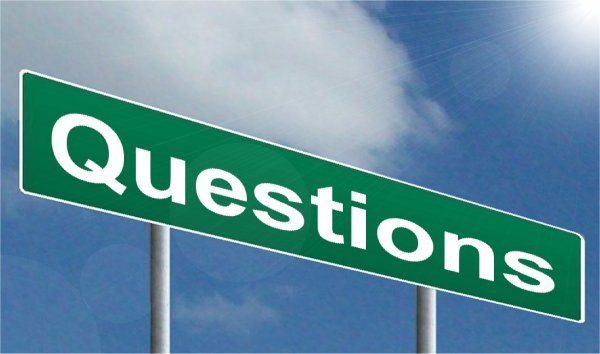 Tell me about what you’re thinking?Where did you get your idea from?Why do you think?How do you know?Why do you think this happened?What will happen next?How did this happen?What can you do about it?What do you think would work?How do you think it could work?Can you do it another way?How are these the same?How are these different?What do you think comes next?What else can you do ?What does it remind you of?What was easy?What was the hard?I wonder why?Why did you?How did you do that?        Teacher as observer / researcherWhat is really happening here?What might they be thinking?What are they demonstrating / revealing(skills, curiosities, capabilities)?What does this tell me about the child/renWhat might they need to facilitate / extendtheir thinking and learningNoticing and NamingI noticed that you….I can see you….Looks like you…..